RZI-ZP.271.7.2024								Załącznik nr 3 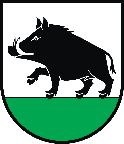 Dotyczy zapytania ofertowego na usługę polegającą na pełnieniu funkcji inspektora  nadzoru inspektorskiego nad realizacją inwestycji pn. Utworzenie żłobka publicznego w Łobżenicy” oraz„Adaptacja części budynku szkolnego zlokalizowanego na działce nr 611 w Łobżenicy (tzw. pawilon) w celu dostosowania do potrzeb wychowania przedszkolnego”WYKAZ DOŚWIADCZENIA W OSTATNICH 5 LATACHWraz z wykazem doświadczenia przedkładam dowody tj. referencje, protokoły odbiorów końcowych, bądź inne dokumenty wystawione przez podmiot na rzecz którego usługi zostały wykonane. Lp.Przedmiot nadzorowanych robótData nadzorowanych robótUsługa pełnienia co najmniej kompleksowego wielobranżowego nadzoru inwestorskiego przy realizacji zadania polegającego na pracach remontowych, przebudowie lub budowie budynku kubaturowego użyteczności publicznej o minimalnej kubaturze 2 000m3(proszę wpisać TAK/NIE)Inwestor dla którego była świadczona usługa1.2.